Муниципальное автономное общеобразовательное учреждение «Прииртышская средняя общеобразовательная школа»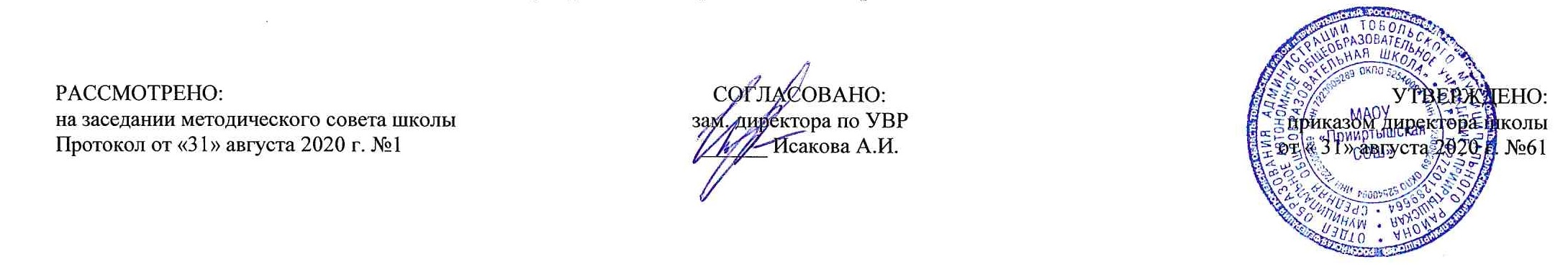 РАБОЧАЯ ПРОГРАММА по предмету «Технология» для 1 классана 2020 - 2021 учебный годПланирование составлено в соответствии 	ФГОС НОО	                      Составитель программы: Алыкова Гузель Сиявитдиновна,                                                                                                                                                                                                                  учитель начальных классов                                                                                                                                                                                             первой квалификационной категориип. Прииртышский2020 годПланируемые результаты освоения учебного предмета «Технология»:получение первоначальных представлений о созидательном и нравственном значении труда в жизни человека и общества; о мире профессий и важности правильного выбора профессии;усвоение первоначальных представлений о материальной культуре как продукте предметно-преобразующей деятельности человека;приобретение навыков самообслуживания; овладение технологическими приемами ручной обработки материалов; усвоение правил техники безопасности;использование приобретенных знаний и умений для творческого решения несложных конструкторских, художественно-конструкторских (дизайнерских), технологических и организационных задач;приобретение первоначальных навыков совместной продуктивной деятельности, сотрудничества, взаимопомощи, планирования и организации;приобретение первоначальных знаний о правилах создания предметной и информационной среды и умений применять их для выполнения учебно-познавательных и проектных художественно-конструкторских задач.В результате изучения курса «Технология» обучающиеся при получении начального общего образования получат начальные представления о материальной культуре как продукте творческой предметно-преобразующей деятельности человека, о предметном мире как основной среде обитания современного человека.В ходе преобразовательной творческой деятельности у обучающихся будут заложены основы таких социально ценных личностных и нравственных качеств, как трудолюбие, организованность, добросовестное и ответственное отношение к делу, инициативность, любознательность, потребность помогать другим, уважение к чужому труду и результатам труда, культурному наследию.Раздел «Общекультурные и общетрудовые компетенции. Основы культуры труда, самообслуживание»Ученик научится:иметь представление о наиболее распространённых в своём регионе традиционных народных промыслах и ремёслах, современных профессиях (в том числе профессиях своих родителей) и описывать их особенности;понимать общие правила создания предметов рукотворного мира: соответствие изделия обстановке, удобство (функциональность), прочность, эстетическую выразительность — и руководствоваться ими в практической деятельности;планировать и выполнять практическое задание (практическую работу) с опорой на инструкционную карту; при необходимости вносить коррективы в выполняемые действия;выполнять доступные действия по самообслуживанию и доступные виды домашнего труда.Ученик  получит возможность научиться:уважительно относиться к труду людей;понимать культурно-историческую ценность традиций, отражённых в предметном мире, в том числе традиций трудовых династий как своего региона, так и страны, и уважать их;понимать особенности проектной деятельности, осуществлять под руководством учителя элементарную проектную деятельность в малых группах: разрабатывать замысел, искать пути его реализации, воплощать его в продукте, демонстрировать готовый продукт (изделия, комплексные работы, социальные услуги).Раздел «Технология ручной обработки материалов. Элементы графической грамоты»Ученик научится:на основе полученных представлений о многообразии материалов, их видах, свойствах, происхождении, практическом применении в жизни осознанно подбирать доступные в обработке материалы для изделий по декоративно-художественным и конструктивным свойствам в соответствии с поставленной задачей;отбирать и выполнять в зависимости от свойств освоенных материалов оптимальные и доступные технологические приёмы их ручной обработки (при разметке деталей, их выделении из заготовки, формообразовании, сборке и отделке изделия);применять приёмы рациональной безопасной работы ручными инструментами: чертёжными (линейка, угольник, циркуль), режущими (ножницы) и колющими (швейная игла);выполнять символические действия моделирования и преобразования модели и работать с простейшей технической документацией: распознавать простейшие чертежи и эскизы, читать их и выполнять разметку с опорой на них; изготавливать плоскостные и объёмные изделия по простейшим чертежам, эскизам, схемам, рисункам.Ученик получит возможность научиться:отбирать и выстраивать оптимальную технологическую последовательность реализации собственного или предложенного учителем замысла;прогнозировать конечный практический результат и самостоятельно комбинировать художественные технологии в соответствии с конструктивной или декоративно-художественной задачей.Раздел «Конструирование и моделирование»Ученик научится:анализировать устройство изделия: выделять детали, их форму, определять взаимное расположение, виды соединения деталей;решать простейшие задачи конструктивного характера по изменению вида и способа соединения деталей: на достраивание, придание новых свойств конструкции;изготавливать несложные конструкции изделий по рисунку, простейшему чертежу или эскизу, образцу и доступным заданным условиям.Ученик получит возможность научиться:соотносить объёмную конструкцию, основанную на правильных геометрических формах, с изображениями их развёрток;создавать мысленный образ конструкции с целью решения определённой конструкторской задачи или передачи определённой художественно-эстетической информации; воплощать этот образ в материале.Содержание учебного предмета «Технология»Общекультурные и общетрудовые компетенции (знания, умения и способы деятельности). Основы культуры труда, самообслуживанияТрудовая деятельность и ее значение в жизни человека. Рукотворный мир как результат труда человека; разнообразие предметов рукотворного мира (архитектура, техника, предметы быта и декоративно-прикладного искусства и т.д. разных народов России). Особенности тематики, материалов, внешнего вида изделий декоративного искусства разных народов, отражающие природные, географические и социальные условия конкретного народа.Элементарные общие правила создания предметов рукотворного мира (удобство, эстетическая выразительность, прочность, гармония предметов и окружающей среды). Бережное отношение природе как источнику сырьевых ресурсов. Мастера и их профессии; традиции и творчество мастера в создании предметной среды (общее представление).Анализ задания, организации рабочего места в зависимости от вида работы, планирование трудового процесса. Рациональное размещение на рабочем месте материалов и инструментов, распределение рабочего времени. Отбор и анализ информации (из учебника и других дидактических материалов), ее использование в организации работы. Контроль и корректировка хода работы. Работа в малых группах, осуществление сотрудничества, выполнение социальных ролей (руководитель и подчиненный).Элементарная творческая и проектная деятельность (создание замысла, его детализация и воплощение). Культура проектной деятельности и рефлексии, презентация, оценка). Система коллективных, групповых и индивидуальных проектов. Культура межличностных отношений в совместной деятельности. Результат проектной деятельности – изделия, которые могут быть использованы для праздников, для использования в учебной и внеучебной деятельности и т.п. Освоение навыков самообслуживания, по уходу за домом, комнатными растениями. Выполнение элементарных расчетов стоимости изготавливаемого изделия.Технология ручной обработки материалов. Элементы графической грамотыОбщее понятие о материалах, их происхождении. Исследование элементарных физических, механических и технологических средств материалов, используемых при выполнении практических работ. Многообразие материалов и их практическое применение в жизни.Подготовка материалов к работе. Экономное расходование материалов. Выбор и замена материалов в соответствии с их декоративно-художественными и конструктивными свойствами, использование соответствующих способов обработки материалов в зависимости от назначения изделия.Инструменты и приспособления для обработки материалов (знание названий используемых инструментов), соблюдение правил их рационального и безопасного использования.Общее представление о технологическом процессе, технологической документации (технологическая карта, чертеж и др.); анализ устройства и назначения изделия; выстраивание последовательности практических действий и технологических операций; подбор и замена материалов и инструментов; экономная разметка; обработка с целью получения деталей, сборка, отделка изделий; проверки изделия в действии, внесение необходимых дополнений и изменений.Проведение измерений и построений для решения практических задач. Конструирование и моделирование Общее представление о конструировании изделий (технических, бытовых, учебных и пр.). Изделие, деталь изделия (общее представление). Понятие о конструкции изделия; различные виды конструкций и способы их сборки. Виды и способы соединения деталей. Основные требования к изделию (соответствие материала, конструкции и внешнего оформления назначению изделия).Конструирование и моделирование изделий из различных материалов по образцу, рисунку.Раздел 1. Природная мастерская (8ч.)Рукотворный и природный мир города. Рукотворный и природный мир села. На земле, на воде и в воздухе. Природа и творчество. Природные материалы. Листья, семена и фантазии. Фантазии из веточек, шишек, желудей, каштанов. Композиция из листьев. Что такое композиция? Орнамент из листьев. Что такое орнамент? Природные материалы.Раздел 2. Пластилиновая мастерская (4ч.)Материалы для лепки. Что может пластилин? В мастерской кондитера. Как работает мастер? В море. Какие цвета и формы у морских обитателей? Наши проекты. Аквариум.Раздел 3. Бумажная мастерская (16ч.)Мастерская Деда Мороза и Снегурочки. Наши проекты. Скоро Новый год! Снежинки. Наши проекты. Скоро Новый год! Бумага.. Какие у неё секреты? Бумага и картон. Какие у них секреты? Оригами. Как сгибать и складывать бумагу?  Обитатели пруда. Какие секреты у оригами? Животные зоопарка. Одна основа, а сколько фигурок? Наша армия родная. Подарок защитнику. Ножницы. Что ты о них знаешь? Весенний праздник 8 Марта. Как сделать подарок-портрет? Шаблон. Для чего он нужен? Бабочки. Орнамент в полосе. Для чего нужен орнамент? Весна. Какие краски у весны? Настроение весны. Что такое колорит? Праздники и традиции весны. Какие они?Раздел 4. Текстильная мастерская (5ч.)Мир тканей. Для чего нужны ткани? Игла-труженица. Что умеет игла? Вышивка. Для чего она нужна? Вышивка. Прямая строчка и перевивы. Для чего они нужны? Проверим себя.Тематическое планирование№Основные разделы, темыКол-во часов по программе Раздел 1. Природная мастерская Раздел 1. Природная мастерская 8Рукотворный и природный мир города.1Рукотворный и природный мир села.1На земле, на воде и в воздухе.1Природа и творчество. Природные материалы.1Листья, семена и фантазии.1Фантазии из веточек, шишек, желудей, каштанов.1Композиция из листьев. Что такое композиция? 1Орнамент из листьев. Что такое орнамент? Природные материалы1Раздел 2. Пластилиновая мастерская Раздел 2. Пластилиновая мастерская 4Материалы для лепки. Что может пластилин? 1В мастерской кондитера. Как работает мастер?1В море. Какие цвета и формы у морских обитателей?1Наши проекты. Аквариум.1Раздел 3. Бумажная мастерская Раздел 3. Бумажная мастерская 16Мастерская Деда Мороза и Снегурочки.1Наши проекты. Скоро Новый год! Снежинки1Наши проекты. Скоро Новый год!1Бумага.. Какие у неё секреты?1Бумага и картон. Какие у них секреты?1Оригами. Как сгибать и складывать бумагу? 1Обитатели пруда. Какие секреты у оригами?1Животные зоопарка. Одна основа, а сколько фигурок?1Наша армия родная. Подарок защитнику.1Ножницы. Что ты о них знаешь? 1Весенний праздник 8 Марта. Как сделать подарок-портрет? 1Шаблон. Для чего он нужен? Бабочки1Орнамент в полосе. Для чего нужен орнамент?1Весна. Какие краски у весны?1Настроение весны. Что такое колорит?1Праздники и традиции весны. Какие они?1Раздел 4. Текстильная мастерская Раздел 4. Текстильная мастерская 5Мир тканей. Для чего нужны ткани?1Игла-труженица. Что умеет игла?1Вышивка. Для чего она нужна? 1Вышивка. Прямая строчка и перевивы. Для чего они нужны?1Проверим себя11 четверть82 четверть83 четверть94 четверть8Итого33